Муниципальное бюджетное дошкольное образовательное учреждение детский сад №1 г. ПочинкаПознавательный проект:  «Математические сказки»  (подготовительная к школе группа)  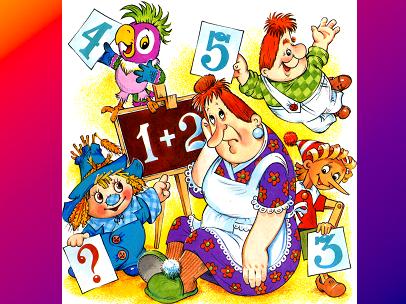          Подготовила и реализовала: воспитатель                                                     Калиничева Виктория Александровна                                                   Актуальность.Учить   детей математике задача не из легких. Чтобы занятия для дошкольников стали интересны, их надо проводить весело, чтобы такая строгая наука, как математика, стала интересней игры.                                                                                                                           Дети очень любят сказки, забавные рассказы. А ведь именно через чтение таких произведений ребенок может легко усваивать знания, запоминать цифры, решать несложные задачи, получить  представления о времени, пространстве, величине, геометрических формах и, самое главное, творчески мыслить и находить правильное решение. Новизна: Используя  любовь ребенка к героям сказок и мультфильмов можно придумывать задачки – сказки с их участием. Ребенок будет с удовольствием решать такие сказочные задачи.                                                                                                     Математическое развитие детей будет более эффективно при взаимодействии с семьями детей.Вид проекта: познавательно – игровой.Срок реализации: краткосрочный (1 месяц)  Состав участников:  воспитатель, дети подготовительной группы и их родители.Цель проекта: формирование элементарных математических представлений у детей старшего дошкольного возраста ,через занимательный материал в организованной и самостоятельной деятельности детей.Задачи:Создать условия для усвоения дошкольниками математических представлений. Содействовать развитию умения считать в пределах 10 в прямом и обратном порядке, правильно пользоваться порядковыми и количественными числительными.Способствовать закреплению умения узнавать и называть геометрические фигуры. Способствовать воспитанию самостоятельности, умения понимать учебную задачу и выполнять ее самостоятельно.Содействовать повышению уровня готовности детей старшего дошкольного возраста к обучению в школе.Побуждать родителей к участию в реализации проекта.  Предполагаемые результаты:Повышение уровня математических представлений у детей старшего дошкольного возраста.Дети самостоятельно находят способы решения познавательных задач, стремятся к достижению поставленной цели, преодолевают трудности, умеют переносить усвоенный опыт в новые ситуации.Активизация интереса родителей к сочинению и использованию математических сказок.Осознание родителями важности формирования элементарных математических представлений у детей с помощью занимательного материала.  Этапы проекта. Подготовительный этап:Определение темы проекта.Постановка цели и задач проекта.Подбор методической, художественной литературы по теме проекта.Изготовление развивающих игр по математике.Разработка конспектов предполагаемой образовательной деятельности.Привлечение родителей к совместной работе с детьми над проектом: творческое задание - сочинить математические сказки и красочно оформить этот материал.Оформление папки – передвижки «Математика для дошкольников».Беседа с родителями «Как организовать игры детей дома с использованием занимательного материала»Основной этап:- ООД, согласно календарно-перспективному планированию  в подготовительной  к школе группы.- ООД «Путешествие на планету Математика» с использованием ИКТ,- рисование «Забавные фигуры», - лепка «Веселые цифры».- чтение математических сказок, а также с элементами счета: «Три медведя», «Два медвежонка», «Двенадцать месяцев» С.Маршака, «Цветик – семицветик» В. Катаева; рассказа К. Ушинского «Четыре желания».- заучивание стихов про цифры, считалок, загадок о геометрических фигурах и цифрах.- просмотр  презентаций «Жили, были цифры», «Геометрические фигуры»,    - раскрашивание математических раскрасок, рисование цифр.- дидактические игры с математическим содержанием: «Крестики – нолики»,   «Домино»,  «Какие цифры потерялись», «Веселые цифры», «Математические домики», «Чудо крестики»,   «Волшебные круги», «Чудесный мешочек» и т.д.- подвижные игры: «Море волнуется», «Построй фигуру». «Твистер»Заключительный этап:Выставка книжек  с математическими  сказкамиИспользование математических сказок на ООД.Итоговое мероприятие –  интеллектуальное развлечение  «Думай, считай, размышляй» Обработка и оформление материала проекта в виде презентации.Результаты проекта.Проект предлагает систему работы с детьми, родителями по внедрению в образовательный процесс сказок с математическим содержанием с целью развития логического мышления и творческих способностей у детей старшего дошкольного возраста. Формирование математических представлений и элементов логического мышления требует постоянной, планомерной и системной работы, как в совместной деятельности взрослого и ребенка, так и в самостоятельной деятельности. Математические сказки способствуют успешному обучению основам математики. Формирует  математическое мышление, стимулирует развитие творческого воображения, воспитывает настойчивость, волю, усидчивость, целеустремленность, способствует речевому развитию детей.  На основе сделанных выводов была разработана  образовательная программа    дополнительного образования  «Сосчитай-ка», которая проводится 1 раз в неделю (пятница) с 16.00 – 16.30 час.